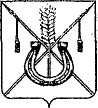 АДМИНИСТРАЦИЯ КОРЕНОВСКОГО ГОРОДСКОГО ПОСЕЛЕНИЯКОРЕНОВСКОГО РАЙОНАПОСТАНОВЛЕНИЕот 14.08.2017   		                                                  			  № 1517г. Кореновск О комиссии по проведению торгов (конкурсов, аукционов)по продаже муниципального имущества Кореновскогогородского поселения Кореновского районаВ целях приведения муниципального правового акта в соответствие с требованиями действующего законодательства, администрация Кореновского городского поселения Кореновского района п о с т а н о в л я е т:1. Образовать комиссию по проведению торгов (конкурсов, аукционов) по продаже муниципального имущества Кореновского городского поселения Кореновского района и утвердить ее состав (приложение № 1).2. Утвердить Положение о комиссии по проведению торгов (конкурсов, аукционов) по продаже муниципального имущества Кореновского городского поселения Кореновского района (приложение № 2).3. Признать утратившими силу:3.1. Постановление администрации Кореновского городского поселения Кореновского района от 12 мая 2015 года № 513 «О комиссии по проведению торгов (конкурсов, аукционов) по продаже муниципального имущества Кореновского городского поселения Кореновского района».3.2. Постановление администрации Кореновского городского поселения Кореновского района от 6 ноября 2015 года № 1403 «О внесении изменения в постановление администрации Кореновского городского поселения Кореновского района от 12 мая 2015 года № 513 «О комиссии по проведению торгов (конкурсов, аукционов) по продаже муниципального имущества Кореновского городского поселения Кореновского района».3.3. Постановление администрации Кореновского городского поселения Кореновского района от 18 февраля 2016 года № 306 «О внесении изменений в постановление администрации Кореновского городского поселения Кореновского района от 12 мая 2015 года № 513 «О комиссии по проведению торгов (конкурсов, аукционов) по продаже муниципального имущества Кореновского городского поселения Кореновского района».3.4. Постановление администрации Кореновского городского поселения Кореновского района от 12 января 2017 года № 21 «О внесении изменений в постановление администрации Кореновского городского поселения Кореновского района от 12 мая 2015 года № 513 «О комиссии по проведению торгов (конкурсов, аукционов) по продаже муниципального имущества Кореновского городского поселения Кореновского района».4. Общему отделу администрации Кореновского городского поселения Кореновского района (Устинова) обеспечить размещение настоящего постановления на официальном сайте администрации Кореновского городского поселения Кореновского района в информационно-телекоммуникационной сети «Интернет».5. Постановление вступает в силу со дня его подписания.Исполняющий обязанности главыКореновского городского поселенияКореновского района                                                                            М.В. КолесоваСОСТАВкомиссии по проведению торгов (конкурсов, аукционов) по продаже муниципального имущества Кореновского городского поселенияКореновского районаНачальник отделаимущественных и земельных отношений администрацииКореновского городского поселенияКореновского района							          Ю.Н. АлишинаПОЛОЖЕНИЕо комиссии по проведению торгов (конкурсов, аукционов) по продаже муниципального имущества Кореновского городского поселенияКореновского района1. Общие положения1.1. Настоящее Положение определяет полномочия и порядок работы комиссии по проведению торгов (конкурсов, аукционов) по продаже муниципального имущества Кореновского городского поселения Кореновского района (далее - Комиссия).1.2. Комиссия создана в целях организации продажи муниципального имущества Кореновского городского поселения Кореновского района (далее - Имущества) в соответствии с законодательством Российской Федерации и муниципальными правовыми актами.1.3. Основной задачей деятельности Комиссии является соблюдение принципов гласности и создания равных конкурентных условия для участников торгов по продаже муниципального имущества Кореновского городского поселения Кореновского района.1.4. В своей деятельности Комиссия руководствуется Конституцией Российской Федерации, Гражданским кодексом Российской Федерации, Уставом Кореновского городского поселения Кореновского района, Федеральным законом от 21 декабря 2001 года № 178-ФЗ «О приватизации государственного и муниципального имущества», Постановлением Правительства Российской Федерации от 12 августа 2002 года № 585 «Об утверждении Положения об организации продажи государственного или муниципального имущества на аукционе и Положения об организации продажи находящихся в государственной или муниципальной собственности акций открытых акционерных обществ на специализированном аукционе», Положением о порядке владения, пользования и распоряжения муниципальным                  имуществом Кореновского городского поселения Кореновского района, утвержденным решением Совета Кореновского городского поселения Кореновского района от 19 февраля 2014 года № 406, другими нормативными правовыми актами Российской Федерации, нормативными правовыми актами Краснодарского края, настоящим Положением.1.5. Состав Комиссии утверждается постановлением администрации Кореновского городского поселения Кореновского района.1.6. Комиссия состоит из семи членов: председателя комиссии, заместителя председателя комиссии, секретаря, и четырех членов Комиссии.2. Полномочия Комиссии2.1. Комиссия в сроки, устанавливаемые информационным сообщением о проведении торгов:рассматривает принятые от претендентов заявки с прилагаемыми к ним документами, проверяет правильность оформления представленных претендентами документов и определяет их соответствие требованиям законодательства Российской Федерации и перечню, размещенному в информационном сообщении о проведении аукциона (конкурса), устанавливает факт поступления от претендентов задатков на основании выписок с соответствующего счета; по результатам рассмотрения документов принимает решение о признании претендентов участниками аукциона (конкурса) или об отказе в допуске претендентов к участию в аукционе (конкурсе) по основаниям, установленным Федеральным законом от 21 декабря 2001 года № 178-ФЗ «О приватизации государственного и муниципального имущества»;принимает от участников торгов предложения о цене имущества подаваемые в день подведения итогов аукциона (приподаче предложений о цене имущества в закрытой форме);избирает из членов комиссии аукциониста;определяет победителя аукциона (конкурса).2.2. Решения Комиссии о результатах рассмотрения заявок претендентов оформляются протоколами о признании претендентов участниками аукциона или об отказе в допуске к участию в аукционе.2.3. Решения Комиссии об итогах аукциона (конкурса) с определением его победителя оформляются протоколами об итогах аукциона (конкурса), который подписывается аукционистом и уполномоченным представителем Кореновского городского поселения Кореновского района (продавца).Уведомление о признании участника аукциона победителем выдается победителю или его полномочному представителю под расписку в день подведения итогов аукциона.2.4. При наличии оснований для признания аукциона несостоявшимся комиссия принимает соответствующее решение, которое оформляется протоколом.3. Порядок работы Комиссии3.1. Заседания Комиссии проводятся в сроки, установленные информационными сообщениями о проведении торгов.3.2. Комиссия правомочна решать вопросы, отнесенные к ее компетенции, если на заседании Комиссии присутствует не менее чем 2/3 от общего числа ее членов.3.3. Решения принимаются открытым голосованием, простым большинством голосов.Каждый член Комиссии имеет один голос, в случае равенства голосов, голос Председателя Комиссии является решающим.3.4. Организация текущей деятельности Комиссии, ведение протоколов заседаний Комиссии, формирование проекта повестки заседаний комиссии осуществляется секретарем Комиссии.3.5. Решение о проведении заседания принимается председателем Комиссии или его заместителем.3.6. Повестку заседания Комиссии формирует секретарь комиссии по предложениям председателя и других членов Комиссии. При отсутствии секретаря Комиссии, его функции исполняет один из членов Комиссии.3.7. Заседание ведет председатель Комиссии, в случае его отсутствия функции осуществляет заместитель председателя Комиссии.3.8. Решение Комиссии оформляется протоколами, которые составляются секретарем, подписываются им и председателем Комиссии.Протокол об итогах торгов подписывается аукционистом и уполномоченным представителем Кореновского городского поселения Кореновского района (продавцом).3.9. Если при проведении аукциона проводились фотографирование, аудио- и (или) видеозапись, киносъемка, то об этом секретарем Комиссии делается отметка в протоколе. Материалы фотографирования, аудио- и (или) видеозаписи, киносъемки прилагаются в течение суток к протоколу (экземпляру продавца) в соответствии с актом, подписываемым лицом, осуществлявшим фотографирование, аудио- и (или) видеозапись, киносъемку, аукционистом и уполномоченным представителем продавца.4. Права и обязанности членов Комиссии4.1. Комиссия в целях реализации возложенных на нее задач имеет право:запрашивать у структурных подразделений администрации Кореновского городского поселения Кореновского района, муниципальных предприятий и учреждений, хозяйствующих субъектов необходимые для ее деятельности документы, материалы, информацию;привлекать при необходимости к работе Комиссии экспертов;участвовать в разработке условий конкурсов и оценивать предложения участников в соответствии с условиями конкурса, при проведении торгов в форме конкурса;давать поручения членам Комиссии по вопросам, входящим в ее компетенцию;знакомиться со всеми представленными на рассмотрение документами и сведениями, составляющими заявку на участие в торгах;проверять правильность составления протокола;выступать по вопросам повестки дня на заседаниях Комиссии.4.2. Комиссия имеет иные права и обязанности, предусмотренные законодательством Российской Федерации.Начальник отделаимущественных и земельных отношений администрацииКореновского городского поселенияКореновского района							          Ю.Н. АлишинаПРИЛОЖЕНИЕ № 1УТВЕРЖДЕНпостановлением администрацииКореновского городского поселенияКореновского районаот 14.08.2017 № 1517Колесова Марина Владимировна- заместитель главы Кореновского городского поселения Кореновского района, председатель комиссии;Алишина Юлия Николаевна- начальник отдела имущественных и земельных отношений администрации Кореновского городского поселения, заместитель председателя комиссии;Пегина Сабина Руслановна- ведущий специалист отдела имущественных и земельных отношений администрации Кореновского городского поселения, секретарь комиссии;Члены комиссии:Члены комиссии:Бурдун Евгений Евгеньевич- председатель постоянной комиссии по вопросам правопорядка и законности Совета Кореновского городского поселения Кореновского района;Киричко Юлия Александровна- начальник финансово-экономического отдела администрации Кореновского городского поселения Кореновского района;Омельченко Марина Владимировна- начальник юридического отдела администрации Кореновского городского поселения;Шамрай Татьяна Викторовна- начальник отдела жилищно-коммунального хозяйства, благоустройства и транспорта администрации Кореновского городского поселения.ПРИЛОЖЕНИЕ № 2УТВЕРЖДЕНОпостановлением администрацииКореновского городского поселенияКореновского районаот 14.08.2017 № 1517